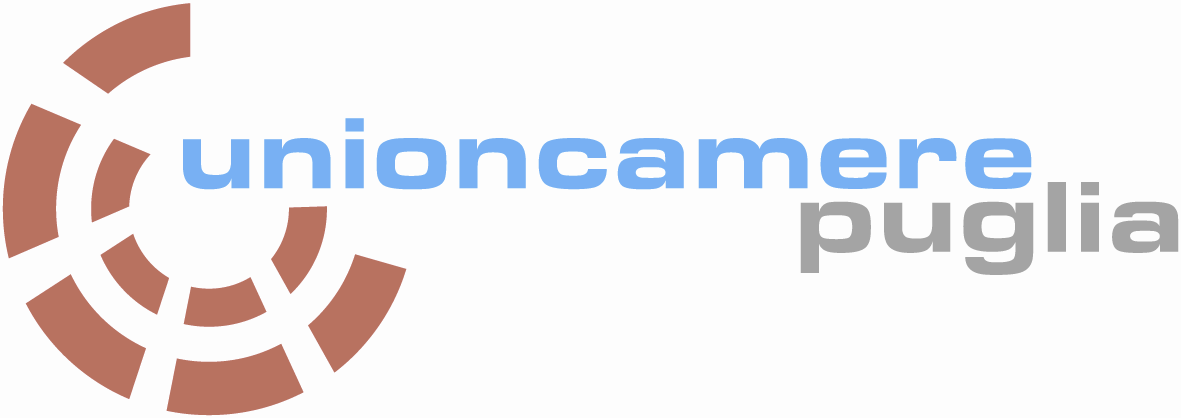 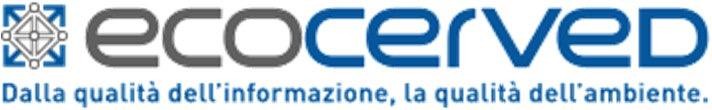 Webinar “Aggiornamenti su Banca Dati F-Gas”Mercoledì  27 maggio 2020 alle ore 9,15NOME 			COGNOME		 AZIENDA/ENTE						 INDIRIZZO 		CAP 	CITTA’ 	PR		 TELEFONO  	MAIL 	(campo necessario per la ricezione del link)Chi sei?	ImpresaConsulenteAssociazione di categoriaPubblica AmministrazioneAltroSettore di attivitàAgricolturaCommercioIndustriaArtigianatoEdiliziaTrasportiServizi ambientali/Gestione rifiutiServizi di consulenzaAltroEventuali quesiti da sottoporre agli esperti di Ecocerved:Consenso al trattamento dei Dati Personali conferiti per eventi futuriIl trattamento dei dati da Lei forniti è finalizzato anche a ricevere tutte le informazioni su aggiornamenti normativi, eventi, seminari, convegni, bandi e tutte le iniziative in cui Unioncamere Puglia è coinvolta, per lo sviluppo e il sostegno delle imprese del territorio nell’ambito Ambientale.I dati raccolti riguardano: nome, cognome, telefono, email, impresa o ente, C.F., settore attività. Informativa sulla privacyPRESTO IL CONSENSONEGO IL CONSENSOU ni o n e R e gi o na l e d el l e Ca m er e di C o m m er c i o di Pu g l i a –  Via E. Mola, 19  – 7 0 1 2 1 Ba r i T el .  0 8 0 9 6 4 5 7 1 1 Fa x 0 8 0 9 6 4 5 3 1 0P. I . 0 4 4 7 4 3 5 0 7 2 7